南通市五山小学幼儿园LED电子显示屏系统设备采购及安装项目询价文件（资格后审）项目编号：NTTC201802(XJ01)采购代理机构：南通通城建设工程项目管理有限公司二○一八年五月二十五日目  录第一章 询价通知	3第二章 报价人须知	5第三章 项目需求	12第四章 评审方法和程序	20第五章 合同授予	25第六章 履约验收及付款	26第七章 质疑与投诉	27第八章 询价响应文件组成及格式	29尊敬的询价响应供应商（以下称报价人）：欢迎参加本采购项目的询价。为了保证本次项目询价顺利进行，请在制作询价响应文件之前，仔细阅读本询价文件的各项条款，并按要求制作和递交询价响应文件。谢谢合作！第一章  询价通知南通通城建设工程项目管理有限公司（以下称采购代理机构）受南通市五山小学幼儿园（以下称采购人）的委托，就南通市五山小学幼儿园LED电子显示屏系统设备采购及安装项目组织询价采购，诚邀符合条件的潜在报价人参加该项目的询价。一、项目名称：南通市五山小学幼儿园LED电子显示屏系统设备采购及安装项目二、项目编号：NTTC201802(XJ01)三、项目预算：约人民币62000元四、项目需求：详见询价文件第三章五、报价人资格要求： 具有独立承担民事责任的能力；具有良好的商业信誉和健全的财务会计制度；具有履行合同所必需的设备和专业技术能力；有依法缴纳税收和社会保障资金的良好记录；参加政府采购活动前三年内，在经营活动中没有重大违法记录；具有电子与智能化工程专业承包二级及以上资质，并具备有效的信息技术服务管理体系认证及安全生产许可证；具备在项目所在地提供本地化服务的能力；承担过类似业绩；本项目不接受任何形式的联合体参与竞标；单位负责人为同一人或者存在直接控股、管理关系的不同供应商，不得同时参与同一采购项目相同标段的政府采购活动；为采购项目提供整体设计、规范编制或者项目管理、监理、检测等服务的供应商，不得再参加该采购项目的其他采购活动。六、有意愿参与对本项目询价响应的单位，请于通知日起至询价评审日前，到“崇川教育网（http://www.ntccjy.com/）” 通知公告栏下载本项目的询价采购文件。七、询价响应文件递交1.接收人：采购代理机构；2.接收截止时间：2018年6月11日下午4点前。3.接收地址：南通市青年中路128号便民服务中心605会议室，如有变动另行通知。八、询价响应文件有效期：45个日历天（从投响应文件接收截止之日算起）。九、开标、评标1.开标时间：2018年6月11日下午4点整；2.开标地点：南通市青年中路128号便民服务中心605会议室，如有变动另行通知；3.采购人将委托询价小组对各供应商的资格进行审查，审查通过方可参与项目的询价。4.资格审查时间：开标结束后当即开始。5.资格审查地点：南通市青年中路128号便民服务中心605会议室，如有变动另行通知；6.评标时间：资格审查结束后当即开始；7.评标地点：南通市青年中路128号便民服务中心605会议室，如有变动另行通知；十、询价保证金：报价人须交纳询价保证金人民币1200元整。十一、履约保证金：本项目成交后的履约保证金为项目合同总价款的  5%  。十二、询价采购文件300.00元/套（该费用无论是否成交均不予退回，采用现金的形式在递交询价响应文件时交纳给采购代理机构）。十三、联系方式：1.采购人单位：南通市五山小学幼儿园；地址：南通市五山家园13幢；联系人：袁老师；电话：0513-857128232.采购代理机构单位：南通通城建设工程项目管理有限公司；地址：南通市崇川区工农南路156号鑫乾国际广场A座22楼；联系人：姜贲；联系电话：15962977237；传真：0513-85798600；邮箱：nttczj@163.com。十四、询价文件公告期为公告之日后起，三个工作日。本次采购的有关信息将在“崇川教育网（http://www.ntccjy.com/）”上发布，敬请留意。请各单位获取本次招标采购文件后，认真阅读各项内容，进行必要准备工作，按文件的要求详细填写和编制响应文件，并按以上确定的时间、地点准时参加本项目的询价。第二章  报价人须知一、说明1.本询价文件仅适用本采购代理机构组织的询价采购活动。2.该次采购询价活动及因本次询价产生的合同受中国法律制约和保护。3.本询价文件的解释权属于采购代理机构。4.供应商取得询价文件后，应仔细检查询价文件的所有内容。如内容中有页码短缺、资格要求以及任何设置有不合理的条件对供应商实行差别待遇或者歧视待遇的，应在询价文件发布后1日内，以书面形式向采购代理机构提出询问或疑问，未在规定的时间内提出询问或疑问的，视同理解并接受本询价文件的所有内容，因此引起的损失由供应商自负，而且报价人不得在询价活动结束后针对询价文件的所有内容提出质疑事项。5.取得询价文件的供应商应认真审阅询价文件中所有的事项、格式、条款和规范要求等，如果供应商没有按照询价文件要求提交响应文件，或者响应文件没有对询价文件做出实质性响应，将被拒绝参与该项目的询价采购活动。二、询价文件的获取有意愿参与本项目投标响应的单位，请于本公告日起至开标截止前，“崇川教育网（http://www.ntccjy.com/）” 通知公告栏下载本项目的询价文件。三、询价文件的补充说明、澄清、修改、答疑1.采购代理机构有权对发出的询价文件进行必要的补充说明、澄清或修改。2.凡涉及询价文件的补充说明、澄清或修改，均以采购代理机构在“崇川教育网（http://www.ntccjy.com/）”发布的信息为准。3.采购代理机构对询价文件的补充说明、澄清或修改，将构成询价文件的一部分，对响应询价的供应商具有约束力。4.澄清或者修改的内容可能影响到响应文件编制的，采购代理机构将在提交响应文件接收截止之日的1个工作日前，发布澄清或者修改公告，不足1个工作日的，当顺延提交响应文件接收截止之日。5.除非采购代理机构以书面的形式对招标文件作出澄清、修改及补充，供应商对涉及询价文件的任何推论、理解和结论所造成的结果，均由供应商自负。6.招标采购单位视情组织答疑会。如有产生答疑且对询价文件内容有修改，采购代理机构将按照本须知有关规定，以补充通知的方式发出。四、询价项目涉及到的现场勘察1.询价采购文件所提供的项目相关数据仅做参考，根据自身需要，供应商可在询价响应文件递交日前自行实地察看有关现场和对周围环境进行勘察，以获取编制询价响应文件所需的信息。勘察现场如有费用产生，由供应商自行承担。2.采购人向供应商提供有关现场的资料和数据，是采购人现有的并认为能使供应商可利用的资料。采购人对供应商由此而做出的推论、理解和结论概不负责。3.潜在供应商为响应本项目谈判而勘察项目现场，但不得因此使采购人承担有关的责任和蒙受损失。供应商须承担勘察现场而带来的一切责任及风险。4.供应商应在现场勘察时，熟悉现场及周围交通道路等情况，以获得一切可能影响投标响应内容的直接资料。供应商成交后，不得以不完全了解现场情况为理由而向采购人提出任何索赔的要求，对此采购人不承担任何责任，且不作任何答复。【特别说明】本项目因涉及现安装、布线、施工。为此，报价人响应本项目时必须到现场进行实地勘查，竞价响应时须出具加盖采购人公章的《现场勘查函》，否则视为未实质性响应询价文件要求而作无效询价处理。5.勘察现场的联系人：袁老师；联系电话：0513-85712823；五、询价响应文件的组成及装订1.询价响应文件由“A. 资格后审材料文件、 B. 询价技术响应文件、C. 商务标询价响应文”件共3部分组成（以下由文件前缀号代称）。2.供应商按询价响应文件组成顺序编写响应文件，并牢固装订成册。询价响应文件均需采用A4纸（图纸等除外），不允许使用活页夹、拉杆夹、文件夹、塑料方便式书脊（插入式或穿孔式）装订。询价响应文件不得行间插字、涂改、增删，如修改错漏处，须经询价响应文件签署人签字并加盖公章。3.商务标响应文件中的所有报价表，必须装订成册。六、询价响应文件的份数、签署和退还1.询价响应文件【A】【B】【C】均为一份“正本”和两份“副本”。2.在每一询价响应文件上要明确标注项目名称、编号、询价响应文件各自对应的响应文件名称、报价人全称、“正本”、“副本”字样，“正本”和“副本”若有差异，概以“正本”为准。3.询价响应文件中的所有“正本”，须为打印的，其正文内容由法定代表人或被委托受权人签字（或盖章）并加盖公章。“副本”可复印，但须加盖公章。4.询价采购活动开始进行后，所有询价响应文件都将作为档案保存，不论成交与否，采购代理机构均不退回（未拆封的除外）。七、询价响应文件的密封及标记1.报价人须将本项目询价响应文件【A】【B】【C】分别单独密封。2.密封后，应在每一密封的询价响应文件上明确标注询价项目名称、项目编号、询价响应文件各自对应的名称、供应商全称及日期，同时加盖供应商公章。特别提醒：询价响应文件中的【A】及【B】中的“正本”或“副本”中，均不得含有任何“【C】”中报价表（报价单）的内容，否则作废标处理。八、询价响应文件内容A、资格后审材料文件（格式参见第八章）（一个密封包，内含：1正2副文件。）【特别提醒】单位负责人为同一人或者存在直接控股、管理关系的不同供应商，不得同时参与同一采购项目相同标段的政府采购活动；为采购项目提供规范编制或者项目管理、监理、检测等服务的供应商，不得再参加该采购项目的其他采购活动；如发现报价人递交的资格后审材料有弄虚作假行为，该供应商将记入不良记录，并上报有关部门，如已成交，采购人有权取消其成交资格并解除合同，由此带来的一切责任和损失均由该供应商承担。1.提供报价人的《营业执照》（副本）及《税务登记证》（副本）（提供新版“三证合一”营业执照的除外）原件的复印件（须加盖公章）。2.法定代表人参加询价的，必须提供本人身份证原件的复印件（须加盖公章）；非法定代表人参加的，必须提供法定代表人身份证明及其签名或盖章的授权委托书（格式参见第八章）这2项材料（须加盖公章）。3.具有电子与智能化工程专业承包二级及以上资质，并具备有效的信息技术服务管理体系认证证书及安全生产许可证原件的复印件（须加盖公章）；4. 2015年1月1日以来有效的LED屏采购项目中标通知书及采购合同原件的复印件（须加盖公章）；5.报价人须提供参与本次项目政府采购活动前三年内在经营活动中没有重大违法记录的书面《无重大违法记录声明函》的原件，同时须加盖公章（红章）。6.报价人还须提供询价采购文件第八章询价响应文件组成及格式内“三、A、A.2、”中的“资格后审材料相关文件格式”下的：关于资格文件的声明函与报价人一般情况表。7.提供安装方案及质量保证措施，包含提供项目需求产品“显示屏体”厂商针对本项目出具的《原厂三年质保函》原件的复印件（须加盖公章），原件密封在“询价技术响应文件包”内，以便评审核查；B、询价技术响应文件（格式参见第八章）（一个密封包，内含：1正2副文件。）【特别提醒】以下询价技术响应文件要求的内容，不得有缺陷或漏项。否则有可能被视为未实质性响应询价文件要求而作无效询价响应处理。同时，涉及材料原件的，须提供密封在“询价技术响应文件包”内，以便评审核查。1.询价响应函；2.技术文件：（1）根据项目需求提供产品的主要技术规范，配置要求和产品标准。报价人编写所提供产品的品牌、产地、型号、详细技术参数、功能配置，应提供的图纸及资料明细、样品图片、质量承诺、使用寿命承诺等；（2）以实际踏勘现场的数据结合本询价文件第三章项目需求提供的产品主要技术规范，配置要求和货物产品标准，格式自定，编制提供响应本次询价项目的技术、安装方案。 3.询价响应设备清单：（1）提供与项目需求清单一致的响应设备清单，清单中须注明项目内每种设备、材料、品牌及技术参数，但不得出现报价。（2）本项目需求产品“显示屏体”有“建议品牌”，是为保证项目建设的设备可靠及质量优秀而建议所采购的产品档次。报价人针对项目需求产品可以投“建议品牌”也可以投“非建议品牌”，但所投“非建议品牌”产品的档次须等于或高于建议品牌档次，其产品技术参数须等于或优于建议品牌产品型号的设备参数。报价人提供非“建议品牌”产品参加询价响应的，必须按以下要求，提供完整齐全的证明文件（缺一不可），否则视其为重大漏项，作无效询价处理；同时经全体评委一致认定，所选品牌型号档次等于或优于建议品牌型号档次的，可视作完全响应建议品牌型号产品，否则将作无效询价处理。① 由相关权威机构针对本次招标采购而出具的符合本项目询价要求的竞标产品检测报告原件的复印件并加盖产品制造商红章；② 竞标品牌产品制造商出具的该产品“技术白皮书”原件的复印件并加盖产品制造商红章；③ 所投品牌制造商的生产许可证原件的复印件并加盖产品制造商红章；④ 上述“①、②、③”项的资料证明文件的原件，须放置密封在“询价技术响应文件包”内以便开标评审时核查。4.技术条款响应正负偏离表（1）报价人必须满足询价文件中针对招标货物提出的全部技术规格与要求，逐一逐条响应填写提交《技术条款响应正负偏离表》； （2）报价人提供的货物和服务与采购人提出的项目需求说明中的技术要求不同，必须在逐一逐条填写响应的《技术条款响应正负偏离表》上明示偏离的部分。5.质保及售后提供明确的质保、免费维修保养、维保响应时间等具体的维修维护方案及保障措施和承诺。C、商务询价响应文件（格式参见第八章）（一个密封包，内含：1正2副文件。）商务询价响应文件应包括询价文件确定的询价项目范围及相应说明的全部内容及费用。1.询价响应报价总表；2.询价响应报价明细表。九、联合体参与竞标本项目不接受多个供应商组成联合体参与竞标询价响应。十、询价响应文件递交1.接收人：采购代理机构；2.接收截止时间：2018年6月11日下午4点前。3.接收地址：南通市青年中路128号便民服务中心605会议室，如有变动另行通知。十一、询价响应文件的有效期1.从响应文件接收截止之日算起，45个日历天内询价响应文件应保持有效。有效期短于这个规定期限的询价投标，将被拒绝。2.在特殊情况下，采购代理机构可与报价人协商延长询价响应文件的有效期。这种要求和答复都应以书面、传真、或电报的形式进行。同意延长有效期的报价人不能修改询价响应文件，按本询价文件规定的询价保证金的有效期也相应延长。拒绝接受延期要求的报价人的询价投标将被拒绝，但询价保证金可退还。十二、开标、评标1.开标时间：2018年6月11日下午4点整；开标地点：南通市青年中路128号便民服务中心605会议室，如有变动另行通知；2.采购人将委托询价小组对各供应商的资格进行审查，审查通过方可参与项目的询价。3.资格审查时间：开标结束后当即开始。资格审查地点：南通市青年中路128号便民服务中心605会议室，如有变动另行通知；4.评标时间：资格审查结束后当即开始；评标地点：南通市青年中路128号便民服务中心605会议室，如有变动另行通知；十三、询价响应报价1.本项目不接受任何有选择的报价。2.报价均以人民币为报价的货币单位。3.报价表必须加盖报价人公章且必须经法定代表人或其委托授权人签署。4.询价响应文件报价出现前后不一致的，按照下列规定修正：（1）询价响应文件中报价表内容与询价响应文件中明细内容不一致的，以报价表为准；（2）大写金额和小写金额不一致的，以大写金额为准；（3）单价金额小数点或者百分比有明显错位的，以询价响应报价总表中的总价为准，并修改单价；（4）总价金额与按单价汇总金额不一致的，以单价金额计算结果为准。（5）同时出现两种以上不一致的，按照前款规定的顺序修正。修正后的报价经报价人确认后产生约束力，报价人不确认的，其询价响应无效。5.询价响应报价总价包括：设备及其备品、备件和专用工具费用、税费（如包括关税、进口货物、所用原材料、零部件的各种国内外税费）及包装、运至最终目的地的运输、保险、现场吊装、检测验收、安装、调试、技术支持与培训、售后服务及相关劳务支出等工作所发生的全部费用以及报价人企业利润、税金和政策性文件规定及合同包含的所有风险、责任等各项应有费用。6.本次询价采购活动项目的响应报价为一次报定价。询价响应成交后，报价即为成交价，除非因特殊原因并经买卖双方协商同意，成交的供应商（以下称为成交人）不得再要求追加任何费用。同时，除非合同条款中另有规定，否则成交人的成交价在合同实施期间不因市场变化因素而变动。十四、询价响应费用1.无论询价过程和结果如何，参加询价的报价人自行承担与本次项目询价有关的全部费用。2.询价采购文件300.00元/份（询价采购文件费用无论是否成交均不予退回；询价采购文件费用采用现金的形式与询价保证金一起交纳）十五、询价保证金1.报价人须交纳询价保证金。询价保证金为：人民币壹仟贰佰圆整（¥1200元）2.询价响应保证金以  现金  的形式（须用信封密封并加盖报价人公章），带至询价现场，在递交询价响应文件时交给采购代理机构。3.未按上述要求提交询价保证金的报价人，招标采购单位有权拒绝其询价响应文件。4.未成交供应商的询价保证金，当场退还，成交人的询价保证金在与采购人签订的合同生效后   5个工作日内    ，予以退还（无息）。5.发生下列情况之一，询价保证金将不予退还。（1）供应商在提交响应文件截止时间后撤回响应文件的； （2）供应商与采购人、其他供应商或者采购代理机构恶意串通的； （3） 除因不可抗力或询价文件认可的情形以外，成交人不与采购人签订合同的； （4） 成交人不按本须知相关条款规定缴付成交代理服务费的；（5） 成交人在询价过程中提供虚假资料等违反相关法律法规行为的；（6） 询价文件规定的其他情形。十六、履约保证金1.本项目成交后的履约保证金为项目合同总价款的  5%  。2. 在成交通知书发出签收后30日内，成交人凭成交通知书和履约保证金已经汇至采购人账上的凭证及南通市范围内的分支机构或代维公司的相关材料，经采购人确认后方可签订合同，超期或未有协商，则视为自动放弃中标资格。3.成交人按要求保质保量的完成该项目且通过最终验收后，一次性无息退还履约保证金。4.因成交人原因，签订合同后出现不按合同履行的情况，采购人有权将履约保证金作为违约金，全额不予退还，同时采购人亦有权终止合同，成交人还须依法承担相应的赔偿责任。十七、货物服务调整及结算方式如因采购人实际需求，货物服务采购数量发生变化，成交人须无条件满足采购人需求，确保货物服务质量并及时提供货物服务；结算时按采购人确认的实际货物服务量进行结算，综合单价不变。十八、付款方式付款方式不接受负偏离及任何意图改变付款方式的意图表达，否则作无效投标处理。1.所有设备安装调试完成后，采购人支付合同价款的70%；2.提交完整的竣工资料，经验收合格后，付至合同价款的95%。3.合同价款的5%作为质保金，验收合格之日起计，满1年（即12个月）无质量问题的前提下，不计息全额一次性付清。4.最终以双方签订的政府采购合同内确定的条款为准。十九、代理服务费1.成交人须缴纳代理服务费：计费参照崇财发[2015]29号文件内的收费标准，按¥3000.00元一次性计收。2.报价人自行考虑包含在响应报价总价内的该项费用及风险并综合在单价内，不得单列。3.代理服务费应在成交通知书发出送达后一次性付清。二十、未尽事宜按《中华人民共和国政府采购法》、《中华人民共和国政府采购法实施条例》、《政府采购非招标采购方式管理办法》及其他有关法律法规的规定执行。第三章  项目需求一、需求总则1.优先采购：政府采购优先采购节能产品和环境标志产品。节能产品是指列入财政部、国家发展和改革委员会制定的《节能产品政府采购清单》的产品。环境标志产品是指列入财政部、国家环保总局制定的《环境标志产品政府采购清单》的产品。2.产品要求：产品必须是全新、未使用过的原装合格正品，完全符合采购文件规定的质量、规格和性能的要求，达到国家或行业规定的标准，实行生产许可证制度的，应提供生产许可证；属于国家强制认证的产品，必须通过认证。3.技术响应要求： 技术响应文件的内容，不得有缺陷或漏项。否则有可能被视为未实质性响应招标文件要求而作无效投标处理。技术响应文件应能明确载明：产品品牌、产品功能简介、安装调试完成的时间、免费维保期、维保期内容、维护保修响应时间等。4.技术响应有关要求说明：报价人不能简单照搬照抄采购人项目需求说明中的技术要求，必须作实事求是的响应：（1）照搬照抄项目需求说明中的技术要求，一旦成交中标，在与采购人签订合同和履约环节中不得提出异议，一切后果和损失由成交人承担。（2）报价人提供的货物和服务与采购人提出的项目需求说明中的技术要求不同，必须在逐一逐条响应的《技术条款响应正负偏离表》上明示偏离的部分。5.主要技术参数：为鼓励不同品牌的充分竞争，如某主要技术参数属于个别品牌专有，则该主要技术参数不具有限制性，供应商可以自行调整，但必须保证“正偏离”。报价人可对自己的竞标产品涉及的技术参数进行对比参照，并具体提供以下材料：（1）指标排它性的证明材料；（2）产品调整对比表；（3）调整后产品的详细技术参数；（4）提供竞标产品制造商针对新参数而出具的证明文件：①由制造商提供相关机构出具的检测报告；②制造商的技术白皮书；③制造商的生产许可证；④提供前述①②③项原件的复印件且必须加盖制造商红章。二、采购范围项目需求的设备产品的规格、材质、数量、技术要求、设计和制造标准均为技术先进、产品优质的全新合格产品，并且是从设计、制造、包装、运输到采购人指定地点、负责安装、调试、验收直至最后交付使用及质保的完整性产品项目。三、项目概况1.本项目为南通市五山小学幼儿园所需的LED电子显示屏系统设备包含安装而提供的询价采购项目。2.项目范围（1）显示屏屏体（包含元器件、线材、控制部分及视频系统）；（2）显示屏配电设备；（3）显示屏强弱电施工；（4）显示屏安装、调试和试运行；（5）技术支持服务及培训；（6）售后维修和维护服务。四、采购清单1、室外P5全彩显示屏2、最终效果图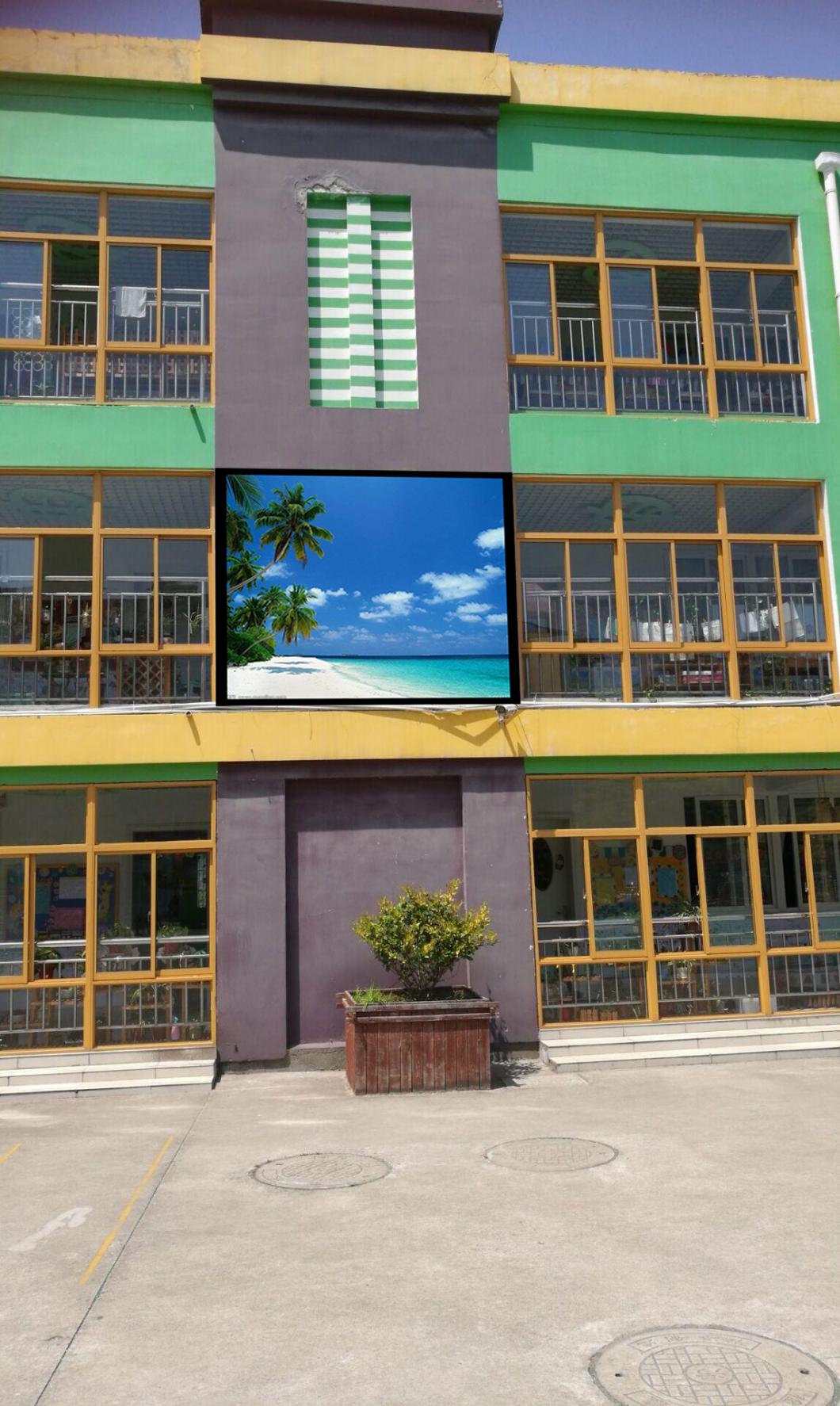 五、技术参数5.1显示屏技术参数5.2屏体技术参数六、技术响应要求1.技术响应文件的内容，不得有缺陷或漏项。否则有可能被视为未实质性响应招标文件要求而作无效投标处理。2.技术响应文件应能明确载明：产品品牌、产品功能简介、安装调试完成的时间、免费维保期、维保期内容、维护保修响应时间等。3.以实际踏勘现场的数据结合本询价文件第三章项目需求提供的产品主要技术规范，配置要求和货物产品标准，格式自定，编制提供响应本次询价项目的技术、安装方案，包含但不限于如： （1）现场勘察，并根据现场实际情况提供有针对性的技术方案；（2）提供明确、合理的施工进度计划和工期保证措施；（3）提供安装方案及质量保证措施；（4）提供安全文明施工及环境保护措施；（5）提供项目详细的验收方案。【特别提醒】本次项目涉及到产品安装的综合布线，同类型的线缆必须使用同一品牌；不得各品牌混杂使用。4.所有项目，含设备、材料等运输及安装，调试，及相关施工集成所有必需辅材，如清单中未列出，而属于项目所必须的，请自行增加，如有遗漏，视作赠送；项目要求进行设备的安装，在清单中未曾反映的工程量，请自行考虑在报价内，中标后不再作任何更改及费用的增加，但必须保证系统的正常高效运行，由此产生的额外费用视作赠送。七、设备交货、安装调试服务1.设备交付： （1）交货地点：设备送至采购人指定的地点并负责安装、调试。（2）货物装卸、运输涉及到的保险，其费用包含在合同总价中。2.项目交付安装调试服务期：合同签订后 15 个日历天内送到采购方指定地点并完成安装调试工作。3.发货到采购人指定地点时应先用函、电通告采购人。4.产品的外观、包装、运输应按国家规定或部颁标准执行，如因供方包装不当以及其它原因造成损坏或丢失，应由供方负一切责任。5.合同项目涉及到的产品设备交货时，外包装应完整无破损。八、质量要求1.成交人应保证货物是全新、未使用过的原装合格正品，并完全符合招标文件及本项目合同规定的质量、规格和性能的要求。2.成交产品的技术标准按国家标准执行，无国家标准的，按行业标准执行，无国家和行业标准的，按企业标准执行；但在招标文件中有特别要求的，按招标文件中规定的要求执行，并且符合相关法律、法规规定的要求。3.产品的包装，国家或行业主管部门有规定的，按规定执行。 4.成交人应保证提供的产品不得侵犯第三方专利权、商标权和工业设计权、版权等。否则，成交人应负全部责任，并承担由此引起的一切后果。5.成交人保证货物在正确安装、使用和保养下，在其使用寿命期内应具有满意的性能。6.成交人应采取必要的安全措施保证货物的运输及安装的安全，并承担货物的运输及安装过程中产生的一切风险及全部责任。九、质保及售后服务要求  1、项目整体系统和设备的质保本次采购项目整体和涉及到的所有设备，其质保期均为3年（36个月）。项目整体内所有产品验收通过之日起开始计算，质保期内免费提供系统和设备的维修维护，包括非人为因素发生的设备修理、更换的费用。为此须提供 “显示屏体”制造商出具的原厂《质保函》2.服务承诺 （1）本项目须提供本地化维护服务。为此报价人应提供详细的售后服务方案，包含但不限于提供本地化维护服务的承诺函。承诺一旦中标：提供在南通市范围内有分支机构或代维公司的相关材料供采购单位核实，若不能提供有效的材料则视为供应商自动放弃成交资格并承担所有的违约处理，如投标保证金不予退还及该行为被视作失信行为。分支机构以营业执照（副本）为准，提供原件及其复印件加盖公章；代维公司以报价人与其签订的合作代维协议为准，提供协议原件及其复印件加盖公章，同时提供代维公司的：营业执照（副本）、电子与智能化工程专业承包二级及以上资质、信息技术服务管理体系认证、安全生产许可证这4项材料原件的复印件并加盖公章。（2）报价人应提供详细的售后服务方案，其中：① 如报价人就本次投标产品的售后维护服务委托代维机构负责，则须在本次招标项目投标书内明确提供该售后维护服务方案得到被委托的代维机构确认的书面函，同时该售后服务维护方案的的工作内容不得超出委托双方就本招标文件涉及到的货物设备售后维护服务内容而签署的协议的范围，除非报价人另有说明且合理。② 报价人无论对其投标产品的售后服务维护有无委托均不能免除其对投标项目涉及到的产品所作出的售后服务承诺的一切责任。（3）报价人应具有一支专业专职的能够做到项目本地化服务的维修维护队伍，有一定的施工、维修维护的经验和能力，为此须提供详细的说明。（4）系统出现故障时，应积极响应，尽快查明故障原因，2小时内到位，查明原因，一般问题应在3小时内解决，重大故障应启动应急备用方案，最长不超过12小时。如现场不能维修解决的故障问题，须提供故障不能排除时的解决方案。（5）报价人应提供详细的人员培训服务方案，提供现场技术培训，保证采购人的使用人员正常操作设备的各种功能。第四章  评审方法和程序一、采购人委托采购代理机构组织询价采购活动1.成立询价小组，由采购人代表和有关专家依法组成。2.报价人的法定代表人或被委托受权人须持身份证准时参加询价采购会。二、开标1.开标时间：2018年6月11日下午4点整；2.开标地点：南通市青年中路128号便民服务中心605会议室。3.采购代理机构主持开标并记录，及时处理报价人代表提出的询问或者回避申请。4.报价人不足3家的不得开标。三、资格审查1.采购人将委托询价小组对各供应商的资格进行审查（含信用记录审查），审查通过方可参与项目的询价。2.资格审查时间：开标结束后当即开始。3.资格审查地点：南通市青年中路128号便民服务中心605会议室。4.资格审查合格的供应商进入评标。5.合格报价人不足3家的，不得评标。6.资格审查标准：资格后审审查标准一览表四、评标（一）询价评标事项1.询价评标时间：资格审查结束后当即开始。2.评标地点：南通市青年中路128号便民服务中心605会议室。3.询价小组负责具体的询价评标事务，并独立履行以下职责：（1）询价响应文件是否符合询价文件的要求，并做出评价；（2）可以要求报价人对询价响应文件有关事项做出解释或澄清；（3）按询价文件载明的方法，价格由低到高按次序排列，推荐排名第一的报价人为本项目成交人；（4）询价采购活动开始后，直到就项目成交结果发出成交通知书并授予成交人合同为止，凡属于评审、澄清、评价和比较询价响应的所有资料及有关授予合同等的相关信息，都不应向报价人或与询价评审比较工作无关的其第三方及人员泄露；（5）在询价响应文件的评审、澄清、评价和比较以及最终授予合同的过程中，报价人对采购人和询价小组成员有施加影响的任何行为，都将取消其可能的成交资格。4.询价小组成员应当履行下列义务：（1）遵纪守法，客观、公正、廉洁地履行职责；（2）按照询价文件规定的方法进行，对询价评审与比较的意见承担个人责任；（3）对询价评审过程和结果，以及报价人的商业秘密保密；（4）配合相关部门进行的投诉处理工作；（5）配合招标采购单位答复报价人提出的质疑。（二）询价评审方法1.对合格报价人所提供的询价响应文件内的询价技术响文件进行评选。2.询价小组严格按照询价文件的规定要求、条件标准，对报价人所提供的完整计划标的物采购的服务是否符合采购需求，对其质量和服务等实质性响应内容进行比较评价。具体如下表：3.判定符合采购需求、质量和服务相等的报价人后，针对其报价进行最终判定。4.本次项目最高限价62000元，超出限价作无效询价响应处理。5.本项目采用  最低评标价法  。即指以价格为主要因素确定成交候选人的评标方法。原则即为：在全部满足询价文件实质性要求前提下，本着“公平、公正、诚信”的原则：依据《中华人民共和国政府采购法》第四十条第四款内“符合采购需求、质量和服务相等且报价最低的原则”，确定成交人。6.询价响应报价的价格评审：（1）本项目采用最低评标价法，提供相同品牌产品的不同报价人参加本项目合同项下询价响应的，以其中通过资格审查、符合性审查且报价最低的参加评标；报价相同的，由采购人委托的询价小组按照询价文件本条款规定的  随机抽取  方式，确定一个参加评标的报价人，其他询价响应无效。（2）本次采购项目需求内包含多项产品采购，其核心产品“显示屏体”为“主要设备”。多家投标人提供的核心产品“主要设备”品牌相同的，按前款规定处理。（3）价格评审内容包括分析项目需求各产品单价是否合理，价格所含范围是否完整，有无重大错漏项。如果报价人的响应产品清单中有漏项并构成未实质性响应询价文件要求的，按无效询价处理。（4）询价小组认为报价人报价明显低于其他供应商的报价，有可能影响产品或服务的质量或者不能诚信履约的，应当要求其“在评标现场”合理的时间内提供“书面”说明，必要时提交“相关证明”材料；被要求的报价人不能证明其“报价合理性”的，询价小组应当将其作为无效询价处理。7.询价小组对询价响应文件的判定，只依据询价响应文件内容本身，不依靠询价采购活动开始后的任何外来证明【本章第四条第（二）项第6点第（4）款除外】。8.询价活动开始后，询价小组成员对询价文件的细则若有争议，由询价小组成员集体讨论确定。询价小组成员对需要共同认定的事项存在争议的，应当按照少数服从多数的原则作出结论。持不同意见的询价小组成员应当在评标报告上签署不同意见及理由，否则视为同意评标报告。9、询价小组对评标未尽情况有最终解释权，且对落标的报价人不做落标原因的解释。五、出现下列情形之一的，作无效询价响应处理1.未按照询价文件的规定提交询价保证金的；2.询价响应文件未按规定要求装订、密封、签署、盖章的；3.不具备询价文件规定的报价人资格要求的；4.询价技术响应文件在出现商务询价响应的报价内容的；5.报价超过询价文件中规定的预算金额或者最高限价的；6.询价响应文件含有采购人不能接受的附加条件的；7.询价小组可以认定为无效询价响应的其他情况；8.法律、法规和招标文件规定的其他无效情形。六、有下列情形之一的，视为报价人串通竞标，其询价无效1.不同报价人的询价响应文件由同一单位或者个人编制；2.不同报价人委托同一单位或者个人办理询价竞标事宜；3.不同报价人的询价响应文件载明的项目管理成员或者联系人员为同一人；4.不同报价人的询价响应文件异常一致或者报价呈规律性差异；5.不同报价人的询价响应文件相互混装；6.不同报价人的询价保证金从同一单位或者个人的账户转出。七、出现下列情形之一的，作废标处理1.出现影响采购公正的违法违规行为的；2.报价人报价均超出采购预算价的；3.因重大变故，采购任务被取消的；4.询价小组依据法律法规可以认定为废标的其他情况。八、变更为其他方式采购的情形处理1.依据《政府采购货物和服务招标投标管理办法》财政部87号令第四十三条的规定：公开招标数额标准以上的采购项目，投标截止后报价人不足3家或者通过资格审查或符合性审查的报价人不足3家的，除采购任务取消情形外，按照以下方式处理：（1）招标文件存在不合理条款或者招标程序不符合规定的，采购人、采购代理机构改正后依法重新招标；（2）招标文件没有不合理条款、招标程序符合规定，需要采用其他采购方式采购的，采购人应当依法报财政部门批准。2.参照《政府采购货物和服务招标投标管理办法》财政部87号令第六、七条及第二十九条的规定，结合本次询价采购项目预算金额未达公开招标数额标准及以上的情形，询价响应文件接收截止后报价人不足3家或者通过资格审查或符合性审查的报价人不足3家的，在本次采购任务未取消的情形下，按照以下方式处理：（1）询价文件存在不合理条款或者询价程序不符合规定的，采购人、采购代理机构改正后依法重新招标询价；（2）询价文件没有不合理条款、询价程序符合规定，需要采用其他采购方式采购的，采购人应当依法报主管预算部门单位批准后，采用非公开招标的货物、服务，可以采用竞争性谈判、单一来源采购方式采购，采购货物的，还可以采用询价采购方式。。九、成交通知1.询价采购评选活动结束后，招标采购单位将成交结果在指定媒体上公告3个工作日，同时向成交人发出《成交通知书》。2.成交结果公告的有效期限为1个工作日，期限结束后向成交人发出《成交通知书》。3.《成交通知书》一经发出，即具有法律效力。采购人、成交人依法承担法律责任。第五章  合同授予一、成交人在接到招标采购单位的《成交通知书》后  30  日内与采购人签订政府采购合同，所签合同不得对询价文件作实质性修改，否则询价保证金将不予退还，由此给采购人造成损失的，成交人还应承担赔偿责任。采购人不得向成交人提出不合理的要求作为签订合同的条件，不得与成交人私下订立背离询价文件实质性内容的协议。二、询价文件、成交人的询价响应文件及询价评审比选过程中的有关书面澄清、承诺等均应作为合同附件，具有同等的法律效力。三、成交人不得采用转包、分包的形式履行合同，否则，采购人有权终止合同，造成采购人损失的，成交人应承担相应赔偿责任。第六章  履约验收及付款一、采购人和成交人应相互配合，按政府采购合同约定积极组织本项目的实施，确保按时按期提供服务。二、项目提供服务及服务完成后，成交人均应以书面形式向采购人提出或接受采购人自行安排的考核检查。三、采购人、成交人不按政府采购合同规定履约，出现违约情形，应当及时纠正或补偿，造成损失的，按合同约定追究违约责任。四、按双方合同的约定，及时支付货款。第七章  质疑与投诉一、质疑的提出1.质疑必须是直接参加本次询价采购活动的报价人即当事人（以下称质疑人）。2.取得询价文件的供应商应根据招标文件第二章 “报价人须知”中“第一条第4款”的约定提出询问或疑问，询价响应文件接收截止后未进行询价响应登记的供应商，不能就询价响应文件接收截止后的询价响应评审比选过程、成交结果提出质疑；在询价响应评审比选过程中，凡主持人或询价小组明确提出须由质疑人确认的事项，质疑人当场无异议的，事后不得提出质疑、投诉。3.提出质疑时，必须坚持“谁主张，谁举证”、“实事求是”的原则，不能臆测。属于须由法定部门调查、侦查或先行作出相关认定的事项，质疑人应当依法申请具有法定职权的部门查清、认定，并将相关结果提供给招标采购单位。招标采购单位不具有法定调查、认定的权限。4.对本次询价采购活动有质疑的，须实名制以书面形式提出，不得进行匿名、虚假、恶意质疑。（1）质疑人应在质疑有效期内以书面形式提出《质疑函》，内容应包括质疑事项、主要内容、事实依据、适应法规条款、佐证材料等。同时，质疑人应保证其提出的质疑内容及相关佐证材料的真实性及来源的合法性，并承担相应的法律责任。（2）对不能提供相关佐证材料的、涉及商业秘密的、非书面形式的、非送达的、匿名的《质疑函》视作无效质疑，将不予受理。（3）相关佐证材料要具备客观性、关联性、合法性，无法查实的（如宣传册、媒体报道、猜测、推理等）不能作为佐证材料。5.招标采购单位不负责搜集相关佐证材料等工作。二、《质疑函》的受理和回复1.《质疑函》须由质疑人的法定代表人或参加本次询价响应的被委托受权人送达招标采购单位。2.对符合提出质疑要求的，招标采购单位签收并出具《质疑受理通知书》并在7个工作日内以书面形式答复质疑人。在处理过程中，发现需要质疑人进一步补充相关佐证材料的，请质疑人在规定的时间内提供，质疑答复时间相应顺延。质疑人不能按时提供相关佐证材料的，视同放弃质疑。3.对不符合提出质疑要求的《质疑函》，出具《质疑退回通知书》并提出相关补充材料要求，质疑人未在规定时间内提供补充佐证材料的，视同放弃质疑。4.招标采购单位负责将质疑人提交的质疑相关材料提供给相关专家或询价小组审核，并将审核意见回复质疑人。必要时，可向被质疑供应商（以下称被质疑人）转发《质疑函》及相关佐证材料。被质疑人应当在要求的时间日期内，以书面形式作出说明回复，并提交相关证据。被质疑人在规定时间内，无正当理由未提交相关证据的，视同放弃说明权利，认可被质疑事项。5.因质疑情况复杂，组织论证或审查时间较长的，招标采购单位以书面形式通知质疑人，可适当延长质疑回复处理时间。三、质疑处理1.质疑成立的处理。招标采购单位报财政监管部门，并由财政监管部门经判定后终止采购，同时有财政监管部门给相关当事人予以处理。2.质疑不成立的处理：（1）质疑人书面《申请撤回质疑函》。（2）质疑人在规定的时间内不配合进行质疑调查处理的，按自动撤回《质疑函》处理。（3）质疑人不按《质疑函》格式就提出质疑的，视情列入不良供应商名单。（4）质疑人不能提供相关佐证材料的，招标采购单位已指出，质疑人仍然坚持提出质疑的，质疑人虽提供了相关佐证材料，但不能证明其质疑成立的，招标采购单位可请质疑人补充相关佐证材料，仍不能证明其质疑成立的，列入不良供应商名单。（5）对明显有违背事实的、经相关专家或评委认定无依据的、经其他报价人举证无依据的质疑，列入不良供应商名单；同时，对其中每一项不成立的质疑给予质疑人1年内禁入本单位采购活动的处理，依次类推；视情在中国崇川网、南通政府采购网、省、国家级相关媒体予以披露。（6）质疑人承担使用虚假材料或恶意方式质疑的法律责任。四、无佐证材料的举报作违约处理质疑人不得以不提供相关佐证材料（含无法查实的如宣传册、媒体报道、猜测、推理等）而向有关部门举报，否则会带来在1至3年内禁入采购人单位政府采购活动的后果。五、投诉的提出质疑人对招标采购单位的答复不满意或者招标采购单位未在规定的时间内作出答复的，可以在答复期满后15个工作日内向采购人单位的上级主管部门投诉。六、投诉不成立的作违约处理质疑人进行质疑后，招标采购单位回复质疑事项不成立仍进行投诉，但最终投诉不成立的，在1至3年内禁入采购人单位招标采购活动。七、质疑、举报、投诉不成立的等相关情况《质疑函》、《质疑回复函》，质疑、举报、投诉不成立的等相关情况，视情在市、省、国家级等相关媒体予以披露。并建议相关单位采购机构对该供应商同步实施3年内禁入。第八章  询价响应文件组成及格式一、询价响应文件目录1.A资格后审材料文件（一个密封包，内含：1正2副文件。）2.B询价技术响应文件（一个密封包，内含：1正2副文件。）3.C商务询价响应文件（一个密封包，内含：1正2副文件。）二、询价响应文件封面范例南通市五山小学幼儿园LED电子显示屏系统设备采购及安装项目询价响应文件对应询价响应文件，在该处分别相应填写：资格后审材料文件询价技术响应文件商务询价响应文件（资格后审）项目编号：NTTC201802(XJ01)报价人：报价人全称二○一八年     月     日三、询价响应文件A、资格后审材料文件（一个密封包，内含：1正2副文件。）A.1、目录报价人：（加盖单位公章）法定代表人或被委托受权人签字：日期：注：（1）以上由报价人填写，作为提供的资格后审材料文件内的资料首页清单目录。（2）所有资格证明复印件、相关的格式文件等的复印件，须加盖公章装订成册，正本1份副本2份，供审查及留存！A.2、资格后审材料相关文件格式① 法定代表人身份证明南通市五山小学幼儿园：          先生／女士：现任我单位　　　　　　　职务，为法定代表人，特此证明。身份证号码：                       报价人（盖章）年    月    日注：提供法定代表人的身份证复印件并加盖公章② 法定代表人授权委托书南通市五山小学幼儿园：本授权委托书声明：我　　   　（姓名）系　　  　（报价人名称）的法定代表人，现授权委托　　   （姓名）为我公司代理人，以本公司的名义参加本项目的投标活动。代理人在开标、评标、合同谈判过程中所签署的一切文件和处理与之有关的一切事务，我均予以承认。被委托受权人无转委权。特此委托！法定代表人签字： 被委托受权人签字：               被委托受权人身份证号：报价人（盖章）年    月    日注：提供被委托受权人的身份证复印件盖公章，将身份证原件带至开标现场备查③ 无重大违法记录声明南通市五山小学幼儿园：    我单位                                       （供应商名称）郑重声明：    参加政府采购活动前3年内在经营活动中        （在下划线上如实填写：有或没有）重大违法记录。    （说明：政府采购法第二十二条第一款第五项所称重大违法记录，是指供应商因违法经营受到刑事处罚或者责令停产停业、吊销许可证或者执照、较大数额罚款等行政处罚。）                                                        声明人：（公章）                                                   年     月    日④ 关于资格文件的声明函南通市五山小学幼儿园：本公司愿就由贵公司组织实施的编号为                    号的招标活动进行投标。本公司所提交的投标文件中所有关于投标资格的文件、证明和陈述均是真实的、准确的。若与真实情况不符，本公司愿意承担由此而产生的一切后果。法定代表人或被委托受权人（签字或盖章）：                                        （报价人）公章：年	 月 	  日⑤ 报价人一般情况表供应商：（盖章）             法定代表人或被委托受权人（签字）：日期：注：本表不是格式化表格，供应商可根据需要，自行添加删除。B、询价技术响应文件（一个密封包，内含：1正2副文件。）1. 询价响应函：南通市五山小学幼儿园：我们获取贵公司         号采购文件，经仔细阅读和研究，我们决定参加本次采购活动。1.我们愿意按照本项目询价采购文件的一切要求，提供本项目要求的所有服务内容。询价响应报价总表内的总价包括：设备及其备品、备件和专用工具费用、税费（如包括关税、进口货物、所用原材料、零部件的各种国内外税费）及包装、运至最终目的地的运输、保险、现场吊装、检测验收、安装、调试、技术支持与培训、售后服务及相关劳务支出等工作所发生的全部费用以及报价人企业利润、税金和政策性文件规定及合同包含的所有风险、责任等各项应有费用。2.我们的询价响应文件，从递交接收截止之日算起，45个日历天内保持有效。3.如果我们的询价响应文件被接受，我们将严格履行采购文件中规定的每一项要求，按期、按质、按量履行合同的义务。4.如果我们成交，我们将在成交公告发出之日起在询价文件约定的时间内与采购方签订采购合同，否则将视为我方自行放弃关于本次采购的成交人资格，并承担所有因此而对采购方造成的损失。5.我们已详细审查全部采购文件，包括补充文件(如有)。我们完全理解并同意放弃对这方面有不明及误解的权力。6.我们愿意提供采购单位在采购文件中要求的所有资料并配合采购方对该等资料的真实性进行验证。7.我们愿意遵守采购文件中所列的收费标准。8.我们承诺该询价响应文件在被接受后至合同履行结束并通过项目验收的全过程中保持有效，不作任何更改和变动。9.我们声明：我们在参加本次政府采购活动前3年内在经营活动中没有重大违法记录。10.一旦我方成交，我方将根据询价文件的规定，严格履行询价文件中规定的每一项要求，按期、按质、按量履行合同的义务。报价人：（单位盖章）法定代表人或被委托受权人：（签字或盖章）年     月     日2. 技术文件（1）根据项目需求提供产品的主要技术规范，配置要求和产品标准。报价人编写所提供产品的品牌、产地、型号、详细技术参数、功能配置，应提供的图纸及资料明细、样品图片、质量承诺、使用寿命承诺等；（2）以实际踏勘现场的数据结合本询价文件第三章项目需求提供的产品主要技术规范，配置要求和货物产品标准，格式自定，编制提供响应本次询价项目的技术、安装方案，包含但不限于如： ①现场勘察，并根据现场实际情况提供有针对性的技术方案；【特别说明】本项目因涉及现安装、布线、施工。为此，报价人响应本项目时必须到现场进行实地勘查，竞价响应时须出具《现场勘察承诺函》，否则视为未实质性响应询价文件要求而作无效询价处理。②提供明确、合理的施工进度计划和工期保证措施；③提供安装方案及质量保证措施，包含提供项目需求产品“显示屏体”厂商出具的原厂《质保函》原件的复印件（须加盖公章），原件密封在“询价技术响应文件包”内，以便评审核查；④提供项目详细的验收方案。现场勘察承诺函南通市五山小学幼儿园：依据贵单位                （采购项目名称及项目编号)项目招标文件的要求。我方已于    年   月    日对该项目进行了现场踏勘，现就现场踏勘情况做如下承诺：  1、经现场踏勘，我方已熟悉与该项目相关的供货及安装现场、施工环境、现场周围交通道路等所有情况。2、我方承诺自行承担本次现场踏勘所发生的所有费用并承担勘察现场的相关责任和风险。3、我方承诺在任何情况下均不以不完全了解现场情况为理由而向采购人提出任何索赔的要求。      报价人：                        （加盖公章） 法定代表人或被授权人：          （签字或盖章）年   月  日3.询价响应设备清单（1）提供与项目需求清单一致的响应设备清单，清单中须注明项目内每种设备、材料、品牌及技术参数，但不得出现报价。（2）本项目需求产品“显示屏体”有“建议品牌”，是为保证项目建设的设备可靠及质量优秀而建议所采购的产品档次。报价人针对项目需求产品可以投“建议品牌”也可以投“非建议品牌”，但所投“非建议品牌”产品的档次须等于或高于建议品牌档次，其产品技术参数须等于或优于建议品牌产品型号的设备参数。报价人提供非“建议品牌”产品参加询价响应的，必须按以下要求，提供完整齐全的证明文件（缺一不可），否则视其为重大漏项，作无效询价处理；同时经全体评委一致认定，所选品牌型号档次等于或优于建议品牌型号档次的，可视作完全响应建议品牌型号产品，否则将作无效询价处理。① 由相关权威机构针对本次招标采购而出具的符合本项目询价要求的竞标产品检测报告原件的复印件并加盖产品制造商红章；② 竞标品牌产品制造商出具的该产品“技术白皮书”原件的复印件并加盖产品制造商红章；③ 所投品牌制造商的生产许可证原件的复印件并加盖产品制造商红章；④ 上述“①、②、③”项的资料证明文件的原件，须放置密封在“询价技术响应文件包”内以便开标评审时核查。4.技术条款响应正负偏离表（与项目需求一致，逐一逐条填写）（1）报价人必须满足询价文件中针对招标货物提出的全部技术规格与要求，逐一逐条响应填写提交《技术条款响应正负偏离表》； （2）报价人提供的货物和服务与采购人提出的项目需求说明中的技术要求不同，必须在逐一逐条填写响应的《技术条款响应正负偏离表》上明示偏离的部分。注：① 报价人应对照询价文件技术要求等要求，所投标的物与询价文件的规定有偏离的，应在此表中申明与技术要求条文的正、负偏离，如有例外请说明。② 该表不作为报价人对所投标的物关于技术要求等详细描述和说明的替代。5.质保及售后提供明确的质保、免费维修保养、维保响应时间等具体的维修维护方案及保障措施和承诺；C、商务询价响应文件（一个密封包，内含：1正2副文件。）1、询价响应报价总表项目名称：南通市五山小学幼儿园LED电子显示屏系统设备采购及安装项目项目编号：NTTC201802(XJ01)报价人：（盖章）             法定代表人或被委托受权人（签字）：日期：注：（1）本表式，不得自行改动。（2）询价响应报价总价为包括：设备及其备品、备件和专用工具费用、税费（如包括关税、进口货物、所用原材料、零部件的各种国内外税费）及包装、运至最终目的地的运输、保险、现场吊装、检测验收、安装、调试、技术支持与培训、售后服务及相关劳务支出等工作所发生的全部费用以及报价人企业利润、税金和政策性文件规定及合同包含的所有风险、责任等各项应有费用。（3）本次询价采购活动项目的响应报价为一次报定价。询价响应成交后，报价即为成交价，除非因特殊原因并经买卖双方协商同意，成交人不得再要求追加任何费用。同时，除非合同条款中另有规定，否则成交人的成交价在合同实施期间不因市场变化因素而变动。2、询价响应报价明细表项目名称：南通市五山小学幼儿园LED电子显示屏系统设备采购及安装项目项目编号：NTTC201802(XJ01)报价人：（盖公章）法定代表人或被委托受权人（签字）：日期：注：（1）本项目询价响应报价明细表，可根据需要自行添加。（2）如果按综合单价计算的结果与总价不一致，以单价为准，修正总价。（3）如果不提供详细分项报价将视为未实质性响应询价文件。序号设备名称规格型号单位数量推荐品牌1显示屏体使用环境：户外像数点间距：5.0mm像素密度：40000点/㎡像素构成：1R1G1B显示净尺寸：长2.56m× 高2.56m显示屏像素点：512点*512点含防水箱体㎡6.55海佳彩亮、晶彩光电、华夏光彩2控制系统含发送卡张1聚诚、灵星雨、卡莱特2控制系统接收卡、具备逐点矫正功能张8聚诚、灵星雨、卡莱特3视频拼接器1路HDMI,1路DVI，1路VGA,2路AV输入，一键无缝切换，2路输出，支持各种分辨率，最大支持1920*1200，极优灰度保证。套1凯视达、唯奥、视睿讯4音响系统LED标配（45w防水音柱2台、150W功放1台）套1威玛克、索爱、DSSP5配电系统LED专用配电系统（含时控、漏控、交流接触器等）总功率7kw套1正泰、德力西、施耐德6框架结构装饰2.76m*2.76m=7.62㎡、屏体304不锈钢包边正面、侧面、厚度≧1mm、框架结构主要部件采用槽钢及国标方通，框架内部1层跑道方便维修、框架厚度70CM左右、整体密封与防水处理，底部或侧面开检修门套1定制7散热系统排风散350mm*350mm台2风扇、德力西、三巨8计算机显卡标准VGA/DVI双输出独立1G内存显卡台1戴尔、联想、惠普9电源线、信号线缆取电房到显示屏安装位置，主电源线：YJV3*6㎡纯铜电缆线到配电柜，配电柜分3路3*2.5㎡电缆线进屏内不同位置，超五类网线2根、音频线2根套1恒通、安普、华美10其他运输、现场安装、调试、培训、三年售后服务项1封装颜色亮度（mcd）波长（nm）数量品牌SMD3535红645-839620.5-625.51颗合资SMD3535绿2305-3000519.5-524.51颗合资SMD3535蓝650-845465.5-470.51颗合资单元板技术参数像数点间距像数点间距5.0mm像素密度像素密度像素密度40000Dots/㎡40000Dots/㎡40000Dots/㎡40000Dots/㎡单元板技术参数像素构成像素构成1R1G1B单元板分辨率单元板分辨率单元板分辨率64*32=2048Dots64*32=2048Dots64*32=2048Dots64*32=2048Dots单元板技术参数尺寸(长*宽*厚)  尺寸(长*宽*厚)  320mm*160mm结构特点结构特点结构特点灯驱合一灯驱合一灯驱合一灯驱合一单元板技术参数输入电压（直流）输入电压（直流）4.5-5.5V最大电流最大电流最大电流6.3A±0.1A6.3A±0.1A6.3A±0.1A6.3A±0.1A单元板技术参数单元板功率单元板功率≤45W驱动方式驱动方式驱动方式1/8动态恒流驱动1/8动态恒流驱动1/8动态恒流驱动1/8动态恒流驱动箱体技术参数切角箱体框规格(长*宽*厚)  切角箱体框规格(长*宽*厚)  切角箱体框规格(长*宽*厚)  960mm*960mm*80mm960mm*960mm*80mm960mm*960mm*80mm960mm*960mm*80mm960mm*960mm*80mm960mm*960mm*80mm960mm*960mm*80mm箱体技术参数箱体分辨率箱体分辨率箱体分辨率192*192=36864 Dots192*192=36864 Dots192*192=36864 Dots192*192=36864 Dots192*192=36864 Dots192*192=36864 Dots192*192=36864 Dots箱体技术参数箱体面积 箱体面积 箱体面积 0.9216㎡0.9216㎡0.9216㎡0.9216㎡0.9216㎡0.9216㎡0.9216㎡箱体技术参数箱体重量箱体重量箱体重量30kg±0.05 kg30kg±0.05 kg30kg±0.05 kg30kg±0.05 kg30kg±0.05 kg30kg±0.05 kg30kg±0.05 kg箱体技术参数最大功耗（模组功率*一个箱体的模组个数）最大功耗（模组功率*一个箱体的模组个数）最大功耗（模组功率*一个箱体的模组个数）900W900W900W900W900W900W900W箱体技术参数平均功耗（最大功率的1/2）平均功耗（最大功率的1/2）平均功耗（最大功率的1/2）450w450w450w450w450w450w450w箱体技术参数配电功率（电源利用率78%即最大功率÷78%）配电功率（电源利用率78%即最大功率÷78%）配电功率（电源利用率78%即最大功率÷78%）700w700w700w700w700w700w700w屏体技术参数亮度亮度≥6000cd/㎡亮度均匀性亮度均匀性亮度均匀性>0.95>0.95>0.95>0.95屏体技术参数屏幕水平视角屏幕水平视角140±10度屏幕垂直视角屏幕垂直视角屏幕垂直视角140±10度140±10度140±10度140±10度屏体技术参数最佳视距最佳视距≥8.0m盲点率盲点率盲点率小于万分之三小于万分之三小于万分之三小于万分之三屏体技术参数每平方模组最大功率每平方模组最大功率≤616W/㎡使用环境使用环境使用环境户外户外户外户外屏体技术参数配电功率：≤930w（每平方最大功率÷78%÷85%）配电功率：≤930w（每平方最大功率÷78%÷85%）配电功率：≤930w（每平方最大功率÷78%÷85%）工作电压工作电压工作电压AC220V±10％，50Hz（三相五线制）AC220V±10％，50Hz（三相五线制）AC220V±10％，50Hz（三相五线制）AC220V±10％，50Hz（三相五线制）系统控制参数灰度等级红、绿、蓝各12-16bits红、绿、蓝各12-16bits红、绿、蓝各12-16bits红、绿、蓝各12-16bits显示颜色显示颜色43980亿种43980亿种系统控制参数换帧频率≥60帧/秒≥60帧/秒≥60帧/秒≥60帧/秒刷新频率刷新频率≥480Hz（全灰度场）≥480Hz（全灰度场）系统控制参数控制方式计算机控制，逐点一一对应，视频同步，实时显示计算机控制，逐点一一对应，视频同步，实时显示计算机控制，逐点一一对应，视频同步，实时显示计算机控制，逐点一一对应，视频同步，实时显示亮度调节亮度调节256级手动/自动256级手动/自动系统控制参数输入信号DVI/VGA,视频(多种制式)，RGBHV、复合视频信号、S-VIDEO YpbPr（HDTV）DVI/VGA,视频(多种制式)，RGBHV、复合视频信号、S-VIDEO YpbPr（HDTV）DVI/VGA,视频(多种制式)，RGBHV、复合视频信号、S-VIDEO YpbPr（HDTV）DVI/VGA,视频(多种制式)，RGBHV、复合视频信号、S-VIDEO YpbPr（HDTV）DVI/VGA,视频(多种制式)，RGBHV、复合视频信号、S-VIDEO YpbPr（HDTV）DVI/VGA,视频(多种制式)，RGBHV、复合视频信号、S-VIDEO YpbPr（HDTV）DVI/VGA,视频(多种制式)，RGBHV、复合视频信号、S-VIDEO YpbPr（HDTV）DVI/VGA,视频(多种制式)，RGBHV、复合视频信号、S-VIDEO YpbPr（HDTV）系统工作特性使用寿命≥10万小时≥10万小时≥10万小时平均无故障时间平均无故障时间平均无故障时间平均无故障时间≥1万小时系统工作特性工作温度范围-20至50℃-20至50℃-20至50℃工作湿度范围工作湿度范围工作湿度范围工作湿度范围10%至90%RH系统工作特性防护性能超温/过载/掉电/图像补偿/各种校正技术/过流/过压/防雷超温/过载/掉电/图像补偿/各种校正技术/过流/过压/防雷超温/过载/掉电/图像补偿/各种校正技术/过流/过压/防雷超温/过载/掉电/图像补偿/各种校正技术/过流/过压/防雷超温/过载/掉电/图像补偿/各种校正技术/过流/过压/防雷超温/过载/掉电/图像补偿/各种校正技术/过流/过压/防雷超温/过载/掉电/图像补偿/各种校正技术/过流/过压/防雷超温/过载/掉电/图像补偿/各种校正技术/过流/过压/防雷系统工作特性屏幕水平平整度<1mm/㎡<1mm/㎡<1mm/㎡屏幕垂直平整度屏幕垂直平整度屏幕垂直平整度屏幕垂直平整度<1mm/㎡系统工作特性有效通讯距离≤100m（超五类双绞线，无中继），多模光纤500m，单模光纤20km≤100m（超五类双绞线，无中继），多模光纤500m，单模光纤20km≤100m（超五类双绞线，无中继），多模光纤500m，单模光纤20km≤100m（超五类双绞线，无中继），多模光纤500m，单模光纤20km≤100m（超五类双绞线，无中继），多模光纤500m，单模光纤20km≤100m（超五类双绞线，无中继），多模光纤500m，单模光纤20km≤100m（超五类双绞线，无中继），多模光纤500m，单模光纤20km≤100m（超五类双绞线，无中继），多模光纤500m，单模光纤20km系统工作特性软件LED通用播放软件LED通用播放软件LED通用播放软件LED通用播放软件LED通用播放软件LED通用播放软件LED通用播放软件LED通用播放软件系统工作特性播放内容文本文件，WORD文件，所有图片文件（BMP／JPG／GIF／PCX．．．），所有的动画文件（MPG ／MPEG／MPV／MPA／AVI／VCD／SWF／RM／RA／RMJ／ASF．．．）。文本文件，WORD文件，所有图片文件（BMP／JPG／GIF／PCX．．．），所有的动画文件（MPG ／MPEG／MPV／MPA／AVI／VCD／SWF／RM／RA／RMJ／ASF．．．）。文本文件，WORD文件，所有图片文件（BMP／JPG／GIF／PCX．．．），所有的动画文件（MPG ／MPEG／MPV／MPA／AVI／VCD／SWF／RM／RA／RMJ／ASF．．．）。文本文件，WORD文件，所有图片文件（BMP／JPG／GIF／PCX．．．），所有的动画文件（MPG ／MPEG／MPV／MPA／AVI／VCD／SWF／RM／RA／RMJ／ASF．．．）。文本文件，WORD文件，所有图片文件（BMP／JPG／GIF／PCX．．．），所有的动画文件（MPG ／MPEG／MPV／MPA／AVI／VCD／SWF／RM／RA／RMJ／ASF．．．）。文本文件，WORD文件，所有图片文件（BMP／JPG／GIF／PCX．．．），所有的动画文件（MPG ／MPEG／MPV／MPA／AVI／VCD／SWF／RM／RA／RMJ／ASF．．．）。文本文件，WORD文件，所有图片文件（BMP／JPG／GIF／PCX．．．），所有的动画文件（MPG ／MPEG／MPV／MPA／AVI／VCD／SWF／RM／RA／RMJ／ASF．．．）。文本文件，WORD文件，所有图片文件（BMP／JPG／GIF／PCX．．．），所有的动画文件（MPG ／MPEG／MPV／MPA／AVI／VCD／SWF／RM／RA／RMJ／ASF．．．）。系统工作特性拼装结构单元模组化结构设计，屏面采用模组—显示箱体—显示屏组合拼装结构，组装方便。 单元模组化结构设计，屏面采用模组—显示箱体—显示屏组合拼装结构，组装方便。 单元模组化结构设计，屏面采用模组—显示箱体—显示屏组合拼装结构，组装方便。 单元模组化结构设计，屏面采用模组—显示箱体—显示屏组合拼装结构，组装方便。 单元模组化结构设计，屏面采用模组—显示箱体—显示屏组合拼装结构，组装方便。 单元模组化结构设计，屏面采用模组—显示箱体—显示屏组合拼装结构，组装方便。 单元模组化结构设计，屏面采用模组—显示箱体—显示屏组合拼装结构，组装方便。 单元模组化结构设计，屏面采用模组—显示箱体—显示屏组合拼装结构，组装方便。 序号资格后审材料文件 清单标准：唯一性判断条件是与否1提供报价人的《营业执照》（副本）及《税务登记证》（副本）（提供新版“三证合一”营业执照的除外）原件的复印件（须加盖公章）。是（√）否（×）2法定代表人参加询价的，必须提供本人身份证原件的复印件（须加盖公章）；非法定代表人参加的，必须提供法定代表人身份证明及其签名或盖章的授权委托书（格式参见第八章）这2项材料（须加盖公章）。是（√）否（×）3具有电子与智能化工程专业承包二级及以上资质，并具备有效的信息技术服务管理体系认证及安全生产许可证原件的复印件（须加盖公章）是（√）否（×）42015年1月1日以来有效的LED屏采购项目中标通知书及采购合同原件的复印件（须加盖公章）5报价人须提供参与本次项目政府采购活动前三年内在经营活动中没有重大违法记录的书面《无重大违法记录声明函》的原件，同时须加盖公章（红章）。是（√）否（×）6报价人还须提供询价采购文件第八章询价响应文件组成及格式内“三、A、A.2、”中的“资格后审材料相关文件格式”下的：关于资格文件的声明函与报价人一般情况表。是（√）否（×）序号询价响应评审比较内容1报价人提供响应项目的：“显示屏体”的品牌及项目所需设备产品数量、规格是否满足询价文件要求；2报价人提供的项目产品技术质量、性能说明是否满足询价文件要求； 3响应项目需求的《现场勘察承诺函》、原厂《质保函》是否满足询价文件要求；4报价人提供的项目实施安装、调试及验收方案是否满足询价文件要求；5产品交付、工期、质保期、售后服务的响应是否满足询价文件要求；序号资格后审材料文件 清单自行检查有否提供（√）1提供报价人的《营业执照》（副本）及《税务登记证》（副本）（提供新版“三证合一”营业执照的除外）原件的复印件（须加盖公章）。2法定代表人参加询价的，必须提供本人身份证原件的复印件（须加盖公章）；非法定代表人参加的，必须提供法定代表人身份证明及其签名或盖章的授权委托书（格式参见第八章）这2项材料（须加盖公章）。3具有电子与智能化工程专业承包二级及以上资质，并具备有效的信息技术服务管理体系认证及安全生产许可证原件的复印件（须加盖公章）。42015年1月1日以来有效的LED屏采购项目中标通知书及采购合同原件的复印件（须加盖公章）。5报价人须提供参与本次项目政府采购活动前三年内在经营活动中没有重大违法记录的书面《无重大违法记录声明函》，须加盖公章（红章）。6报价人还须提供询价采购文件第八章询价响应文件组成及格式内“三、A、A.2、”中的“资格后审材料相关文件格式”下的：关于资格文件的声明函与报价人一般情况表。1企业名称：企业名称：企业名称：2总部地址：总部地址：总部地址：3当地代表处地址：当地代表处地址：当地代表处地址：4电话：联系人：联系人：5传真：电子邮件：电子邮件：6注册地：注册年份：注册年份：7公司资质等级证书号（请附有关证书的复印件）公司资质等级证书号（请附有关证书的复印件）公司资质等级证书号（请附有关证书的复印件）8公司  （是否通过，何种）  质量保证体系认证（如通过请附相关证书复印件）公司  （是否通过，何种）  质量保证体系认证（如通过请附相关证书复印件）公司  （是否通过，何种）  质量保证体系认证（如通过请附相关证书复印件）9经营范围：1.            ；2.            ； 3.………………………；经营范围：1.            ；2.            ； 3.………………………；经营范围：1.            ；2.            ； 3.………………………；10报价人从事本询价项目的年数报价人从事本询价项目的年数11其他需要说明的情况，可自行添加其他需要说明的情况，可自行添加其他需要说明的情况，可自行添加序号货物名称品牌型号招标要求响应技术要求偏离/响应说明1……项目名称投标总价南通市五山小学幼儿园LED电子显示屏系统设备采购及安装项目人民币大写：                                     人民币小写：                                   商务付款条件完全接受并响应本项目询价文件的要求。序号标的物名称品牌、规格单位数量综合单价总价1…………合计金额（小写）         元金额（小写）         元金额（小写）         元金额（小写）         元金额（小写）         元金额（小写）         元